RELATÓRIO PARCIAL DE AVALIAÇÃO DE BOLSISTAAracaju (SE), ......../......../...........____________________________________                          ___________________________________               Assinatura do(a) Bolsista                                                 Assinatura do(a) Orientador(a)____________________________________Assinatura do(a) Coordenador(a) doCurso de Pós-Graduação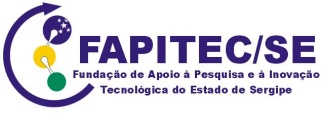 PROGRAMA DE BOLSAS DE MESTRADO/DOUTORADO-  FAPITEC/SE  -1. IDENTIFICAÇÃO DO RELATÓRIO1. IDENTIFICAÇÃO DO RELATÓRIO1. IDENTIFICAÇÃO DO RELATÓRIONOME DO BOLSISTANOME DO ORIENTADORINSTITUIÇÃO DO CURSOPROGRAMA/CURSOMODALIDADE DA BOLSA(         ) MESTRADO                                   (         ) DOUTORADO(         ) MESTRADO                                   (         ) DOUTORADODURAÇÃO DA BOLSA......../......../..........    a     ......../......../................../......../..........    a     ......../......../..........Nº E ANO DO EDITAL DA FAPITECPERÍODO ABRANGIDO PELO RELATÓRIOPERÍODO ABRANGIDO PELO RELATÓRIO......../......../..........    a   ......../......../..........2. ATIVIDADES DO BOLSISTA (Relato das atividades acadêmicas e de pesquisa do bolsista, com base  de atividades do projeto, informando data de inicial e final).2.1 , COMO VOCÊ AVALIA SUA EVOLUÇÃO PROFISSIONAL? (A ser respondidO pelo bolsista)2.1 , COMO VOCÊ AVALIA SUA EVOLUÇÃO PROFISSIONAL? (A ser respondidO pelo bolsista)2.1 , COMO VOCÊ AVALIA SUA EVOLUÇÃO PROFISSIONAL? (A ser respondidO pelo bolsista)(      ) Acima das expectativas(      ) Correspondeu às expectativas(      )  Acrescentou poucoAVALIE, NUMA ESCALA DE  5 (SENDO 1 = MUITO FRACA E 5 = EXCELENTE), OS SEGUINTES ITENS:(      ) Orientação recebida(      ) Infra-estrutura da instituição(      ) Relacionamento com a equipe de pesquisa(      ) Quantidade e qualidade do trabalho desenvolvidoAVALIE, NUMA ESCALA DE  5 (SENDO 1 = MUITO FRACA E 5 = EXCELENTE), OS SEGUINTES ITENS:(      ) Orientação recebida(      ) Infra-estrutura da instituição(      ) Relacionamento com a equipe de pesquisa(      ) Quantidade e qualidade do trabalho desenvolvidoAVALIE, NUMA ESCALA DE  5 (SENDO 1 = MUITO FRACA E 5 = EXCELENTE), OS SEGUINTES ITENS:(      ) Orientação recebida(      ) Infra-estrutura da instituição(      ) Relacionamento com a equipe de pesquisa(      ) Quantidade e qualidade do trabalho desenvolvidoJUSTIFIQUE SUA AVALIAÇÃO, INDICANDO OS PONTOS POSITIVOS E NEGATIVOS.JUSTIFIQUE SUA AVALIAÇÃO, INDICANDO OS PONTOS POSITIVOS E NEGATIVOS.JUSTIFIQUE SUA AVALIAÇÃO, INDICANDO OS PONTOS POSITIVOS E NEGATIVOS.3. PARECER DO(A) ORIENTADOR(A) (apreciação do orientador sobre o desempenho acadêmico do bolsista)3. PARECER DO(A) ORIENTADOR(A) (apreciação do orientador sobre o desempenho acadêmico do bolsista)3. PARECER DO(A) ORIENTADOR(A) (apreciação do orientador sobre o desempenho acadêmico do bolsista)CLASSIFICAÇÃO DE DESEMPENHOCLASSIFICAÇÃO DE DESEMPENHO  (      ) Excelente  (      ) Bom  (      ) Regular  (      ) InsuficienteCONTINUIDADE DA BOLSA    (        ) RECOMENDO                                (        ) NÃO RECOMENDO    (        ) RECOMENDO                                (        ) NÃO RECOMENDO4. PRODUÇÃO BIBLIOGRÁFICA GERADA PELO BOLSISTA*4. PRODUÇÃO BIBLIOGRÁFICA GERADA PELO BOLSISTA**Trabalhos individuais ou em cooperação, submetidos e/ou publicados.*Trabalhos individuais ou em cooperação, submetidos e/ou publicados.QUANTIFICAR:(.......) Trabalhos apresentados em eventos técnico-científicosQUANTIFICAR:(.......) Artigos publicados em revistas especializadasQUANTIFICAR:(.......) Relatórios/notas técnicasQUANTIFICAR:(.......) Participação em programas/eventos da FAPITEC/SE (especificar)QUANTIFICAR:(.......) Outra (especificar)5. INFORMAÇÕES ADICIONAIS5. INFORMAÇÕES ADICIONAIS5. INFORMAÇÕES ADICIONAIS5. INFORMAÇÕES ADICIONAISDATA PREVISTA PARA DEFESA DA DISSERTAÇÃO OU TESEDATA PREVISTA PARA DEFESA DA DISSERTAÇÃO OU TESE......../......../..................../......../............NÚMERO DE CRÉDITOSTOTAL DO CURSO: ............TOTAL DO CURSO: ............CURSADOS: ............CONCEITO FINAL NO PERÍODO (caso seja praticado pelo curso)CONCEITO FINAL NO PERÍODO (caso seja praticado pelo curso)CONCEITO FINAL NO PERÍODO (caso seja praticado pelo curso)............INSTRUÇÕES PARA PREENCHIMENTO E SUBMISSÃO DO RELATÓRIO- É obrigatório anexar ao relatório o HISTÓRICO ESCOLAR do bolsista- Não serão aceitos relatórios sem a assinatura do orientador e do coordenador do curso- Todos os campos devem ser preenchidos- O relatório deverá ser entregue na FAPITEC/SE como documento indispensável à renovação da bolsa